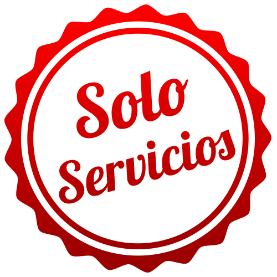 MEDELLÍN Y GUATAPÉ DESDE BOGOTÁ SOLO SERVICIOS04 DÍAS / 03 NOCHES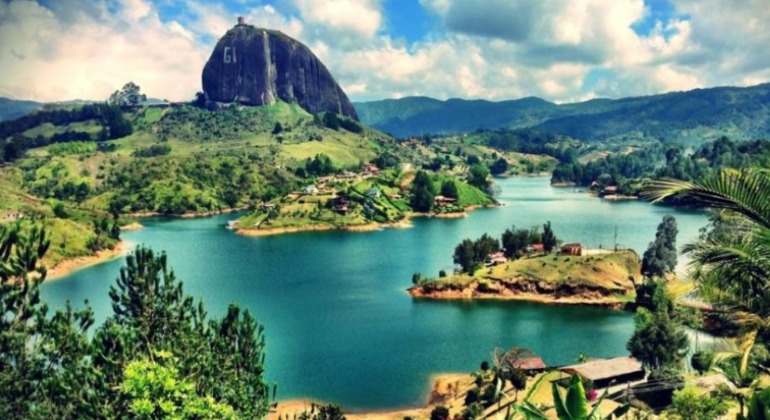 Programa incluye: Traslado en Bus desde Bogotá en servicio regular.03 noches de alojamiento en Medellín con Desayunos Diarios.Visita a la Parque Tematico Hacienda Napoles con Pasaporte Safari.City Tour por Medellin + Silleteros en Santa Elena.Visita al pueblo de Santa Fé de Antioquia.Excursión a Guatapé y Peñol.Traslado en Bus a Bogotá en servicio regular.PRECIO POR PERSONA EN DOLARES AMERICANOS:NOTAS IMPORTANTES:Referente al paquete:Para viajar según vigencia de cada hotel (Ver Cuadro).SALIDAS CONFIRMADAS EN FECHAS DETERMINADAS.Tarifas sujetas a cambios sin previo aviso.Tarifas de Niño aplican hasta los 09 años. compartiendo Habitacion con ambos padres.Habitación Estándar. Servicios en Regular.Traslados NO aplica para vuelos nocturnos, estos tendrán suplemento. Consultar. Las cancelaciones están sujetas a la no devolución parcial o total de la reserva. Consultar.No Show: Si el pasajero no se presenta en el Hotel, se aplicará penalidad total.Sujeto a variación sin previo aviso y disponibilidad al momento de reservar.Hoteles Previstos: Manizales Tamaru, Ana carolina o similares Armenia: Combia, Quindío Campestre, Arrieros, San Cristóbal o similares.No incluye: seguro hotelero, voluntario a pagar en el hotel, gastos no estipulados, ingreso opcional al corredor polaco $11.000 aproximadamente. Ascenso a la Piedra el Peñol, precio aproximado $ 4.00 por persona, ingreso a museos y jardín botánico.Hotel: Categoria Base-Turista.Necesita una noche pre-post circuito en Bogotá.El valor de la contribución y seguro no están incluidos.Tarifas válidas para pasajeros viajando por Turismo (No Corporativo). IMPORTANTE: Es responsabilidad única del pasajero que al momento de hacer su migración aclarar ante el ENTE DE CONTROL el motivo de su viaje (Vacaciones) ya que de esto dependerá el sello otorgado en su pasaporte. Al momento del check in verificaran si tienen el sello que acredite el ingreso como TURISTAS-VACACIONAL, caso contrario ingresen como Corporativo, Negocios y/o eventos deberán pagar el impuesto (monto indicado por el Hotel), sin reembolso por parte de la agencia.El ingreso y registro al Hotel de menores de edad debe ser realizado por uno de sus padres con presentación de registro civil de nacimiento y tarjeta de identidad. En caso de no estar en compañía de sus padres, podrá ser realizado por el mayor de edad responsable del menor, debidamente autorizado por al menos uno de los padres. La autorización deberá constar por escrito firmado y notariado por uno de los padres e indicar que el menor se encuentra bajo su cuidado y responsabilidad. Una copia de la autorización deberá entregarse en el momento del check-in, así como la tarjeta de identidad.ITINERARIODÍA 1 	SALIDA DESDE BOGOTÁ - HACIENDA NÁPOLES. Salida 5:00 am Bogotá - Medellín. Ingreso a la Hacienda Nápoles con pasaporte safari donde podrá conocer diversas especies de animales africanos y entrada a los parques acuáticos. 5:00 pm Traslado al hotel de Medellín. Alimentación: Por cuenta del turista.DÍA 2	SILLETEROS EN SANTA ELENA + CITY TOUR MEDELLIN.8:00 am Silleteros en Santa Elena conozca la elaboración de silletas, historia, anécdotas y cultura silletera, declarada Patrimonio Cultural de la Nación.  Parque Arvi conociendo las ruinas arqueológicas de la civilización Arvi. City tour por Medellín, conociendo lugares como es el Parque de los Pies Descalzos, Parque de Botero, Metro y Metro cable, Museo de Antioquía, cerro Nutibara, Pueblito Paisa, centro administrativo alpujarra, avenida oriental, avenida la playa, recorrido por la milla de oro y parada en el Jardín Botánico.Alimentación: Desayuno DÍA 3	SANTA FÉ DE ANTIOQUIA.8:00 am Santa Fe de Antioquia Pueblo Patrimonio de Colombia destacado por sus calles de piedra y arquitectura colonial, considerado como la "cuna de la raza 'paisa'. Puente Colgante de Occidente que atraviesa el rio Cauca Alimentación: Desayuno y AlmuerzoDÍA 4 	GUATAPÉ Y PEÑOL Localizado a 79 km de la ciudad de Medellín en el oriente Antioqueño, se destaca por sus zócalos coloridos en las fachadas de las casas. Paseo en barco por el embalse Peñol- Guatapé. El peñol inundado para dar pasó a una de las hidroeléctricas más importantes del país, podemos ascender a la roca de granito de 220 mts con más de 700 escalones para disfrutar de una vista panorámica. 1:00 pm regreso a Bogotá Alimentación: Desayuno y Almuerzo GENERALES:Tarifas NO son válidas para: Semana Santa, Fiestas Patrias, Navidad, Año Nuevo, grupos, fines de semana largos, días festivos en Perú y en destino, ferias, congresos y Blackouts.Tarifas solo aplican para peruanos y residentes en el Perú. Caso contrario, se podrá negar el embarque o cobrar al pasajero un nuevo boleto en la clase disponible.Servicios en Regular. No reembolsable, no endosable, ni transferible. No se permite cambios. Precios sujetos a variación sin previo aviso, tarifas pueden caducar en cualquier momento, inclusive en este instante por regulaciones del operador o línea aérea. Sujetas a modificación y disponibilidad al momento de efectuar la reserva. Consultar antes de solicitar reserva.Los traslados aplican para vuelos diurnos, no aplica para vuelos fuera del horario establecido (nocturno), para ello deberán aplicar tarifa especial o privado. Consultar.Pasajeros que no se presenten en el horario marcado para sus Traslados y/o Tours, el operador entenderá que han desistido del mismo. No habrá reintegro alguno, ni reclamos posteriores.Todas las cortesías son No reembolsables en caso no se brinden y están sujetas a variación.El Hotel se reserva el derecho de asignar la ubicación y acomodación de las habitaciones según la disponibilidad del Hotel en el Check In. Toda solicitud especifica estará sujeta a disponibilidad y no se podrá garantizar. Habitaciones triples o cuádruples solo cuentan con dos camas.Tarifas válidas para pasajeros de turismo, no validad para grupos, incentivos, ni corporativos.El pasajero se hace responsable de portar los documentos solicitados para realizar viaje (vouchers, boletos, entre otros) emitidos y entregados por el operador. Es indispensable contar con el pasaporte vigente con un mínimo de 6 meses posterior a la fecha de retorno. Domireps no se hace responsable por las acciones de seguridad y control de aeropuerto, por lo que se solicita presentar y contar con la documentación necesaria al momento del embarque y salida del aeropuerto. Visas, permisos notariales, entre otra documentación solicitada en migraciones para la realización de su viaje, son responsabilidad de los pasajeros. Todos los niños o jóvenes menores de 18 años deberán presentar documento de identificación mismo que estén con ambos padres. Caso estén viajando solamente con uno de los padres la autorización deberá ser con permiso notarial juramentado.Impuestos & Tasas Gubernamentales deberán ser pagados en destino por el pasajero.Domireps no se hace responsable por los tours o servicios adquiridos a través de un tercero inherente a nuestra empresa, tampoco haciéndose responsable en caso de desastres naturales, paros u otro suceso ajeno a los correspondientes del servicio adquirido. El usuario no puede atribuirle responsabilidad por causas que estén fuera de su alcance. En tal sentido, no resulta responsable del perjuicio o retraso por circunstancia ajenas a su control (sean causas fortuitas, fuerza mayor, pérdida, accidentes o desastres naturales, además de la imprudencia o responsabilidad del propio pasajero). Tipo de cambio s/.3.50 soles.Tarifas, queues e impuestos aéreos sujetos a variación y regulación de la propia línea aérea hasta la emisión de los boletos. Precios y taxes actualizados al día 31 de Enero del 2020.HOTELESMONSimpleN.A.DobleN.A.TripleN.A.ChldN.A.HOTELESMONSimpleSimpleDobleDobleTripleTripleChldChldVIVRE o OBO o MED ESTADIOUSD45974399513904833528Salidas ConﬁrmadasMar 20-23, Abr 5-8, 9-12, 30 a May 3, May 22-25, Jun 12-15, 19-22, 26-29, Jul 2-5, 17-20, Ago 6-9, 14-17, Sep 17-20, Oct 4-7, 8-11, 30 a 2 Nov, Nov 13-16, Dic 5-8, 17-20